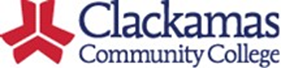 Code:  	??Adopted:  	Readopted:  	Expressive ConductClackamas Community College recognizes, values, and supports freedom of speech, thought, expression, and assembly. The exercise of these freedoms is central to the fulfillment of the College’s academic mission.Standard“Expressive Conduct” refers to behavior designed to convey a message, including speech-making, communicating symbolically, petitioning, picketing, leafletting, and demonstrating All expressive conduct activities must comply with federal, state, and local laws, as well as College policies, procedures and regulations related to the time, place, and manner of the activity. The College designates the use of campus-controlled spaces, establishes the time spaces are used for a particular purpose, and assigns the specific spaces where expressive conduct occurs.  Any limitations to expressive conduct activities are based upon the College's ability to regulate the time, place, and manner of expression, and not upon the content. Individuals and groups who participate in expressive conduct may do so during the posted hours of operation for the designated space where the expressive conduct would take place. Faculty instructional expression is governed by policy, rules, and contracts defining academic freedom.Commercial activity is not an example of expressive conduct. "Commercial activity" means advertising, sales, purchases, demonstrating for purposes to sell, exchanging items for money or other items of value, and solicitations of gifts or money. The College is not required to provide space for commercial activity or to promote events or activities of our competitors.  The College may choose to dedicate space to commercial activity if it benefits the College or its student body in some way.  The College recognizes three types of spaces that are relevant to expressive conduct.Public areas: Spaces where free expression will be protected to the College’s greatest ability during the time the property is not otherwise being used for scheduled College purposes. 
Community spaces:  Spaces that have a specific designated purpose of conducting College-related business or educational events at certain times, but may be made available for expressive activities at other times. 
Academic spaces: Spaces that serve a designated College function for the furtherance of the College’s academic mission and are generally not available for use by the public.  ApplicabilityThis policy applies to all College employees, volunteers, clients, students, visitors, vendors, and contractors.LocationsThis policy applies to property owned or controlled by Clackamas Community College. In the case of leased or rented property, it applies only to the confines of the property under control by Clackamas Community College, not to a greater property area outside of College control and owned by a third party.EnforcementFailure to meet the requirements in this policy and accompanying administrative regulation(s) may result in the cancellation of an activity by the College, in advance or while in progress, and may have consequences enforced based on College rules or legal actions. College Safety, in partnership with the Student Life and Leadership and Events and Conference Services offices, shall enforce the provisions of this policy.Reference: Expressive Conduct Administrative Regulation and Board of Education Facilities Use Terms and Conditions Board of Education policy and AR KG-AREND OF POLICYLegal R eference(s):